Tarzan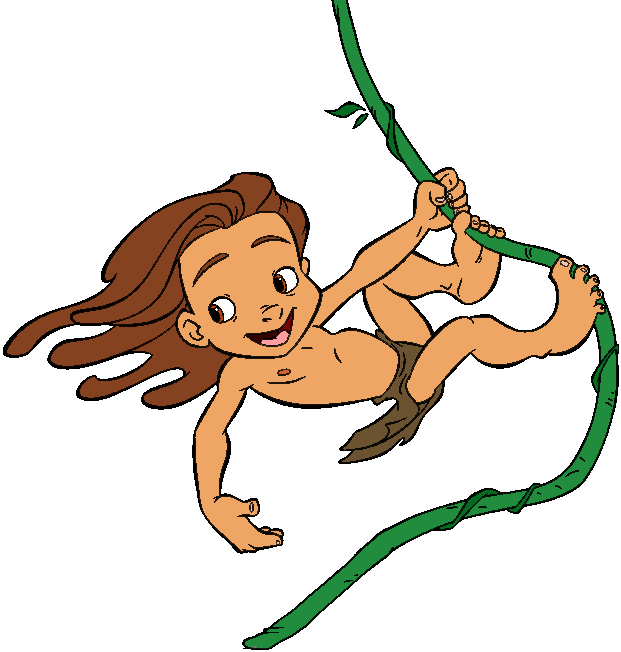 une bombe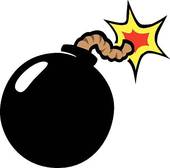 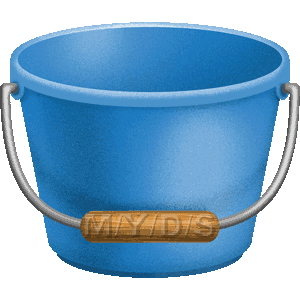 un seaupomper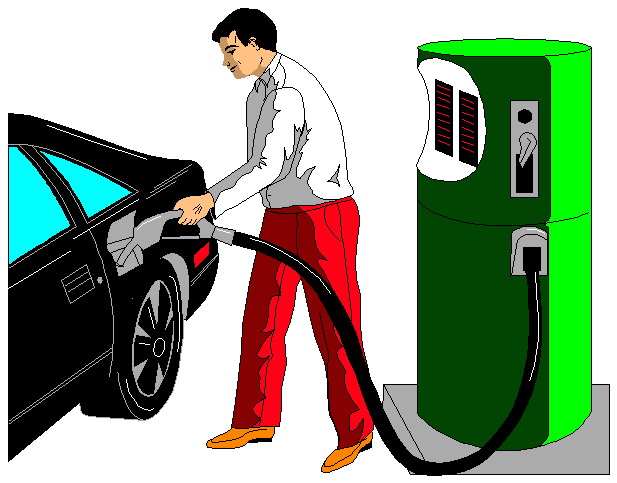 des journaux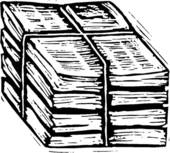 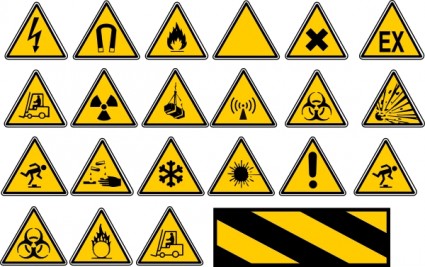 les panneaux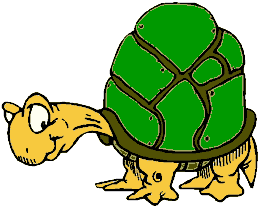 lent / lenteCe pompier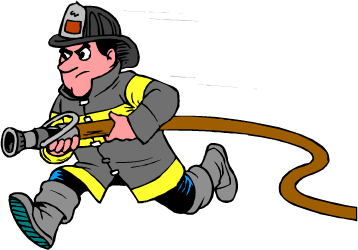 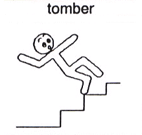 (elle) vend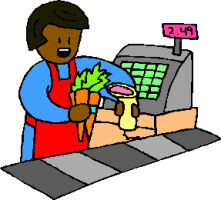 (vous) gonflez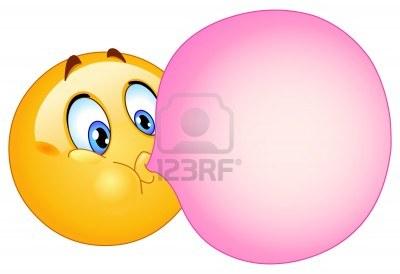 (tu) ranges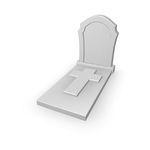 drôle / drôle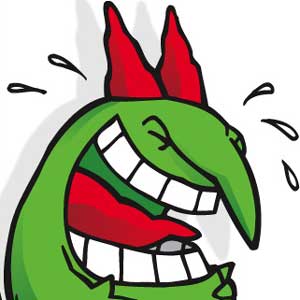 idiot / idiote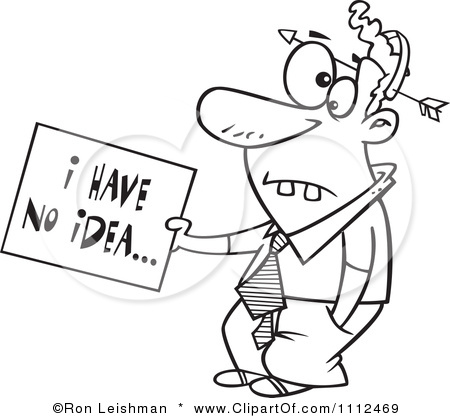 assommé / assommée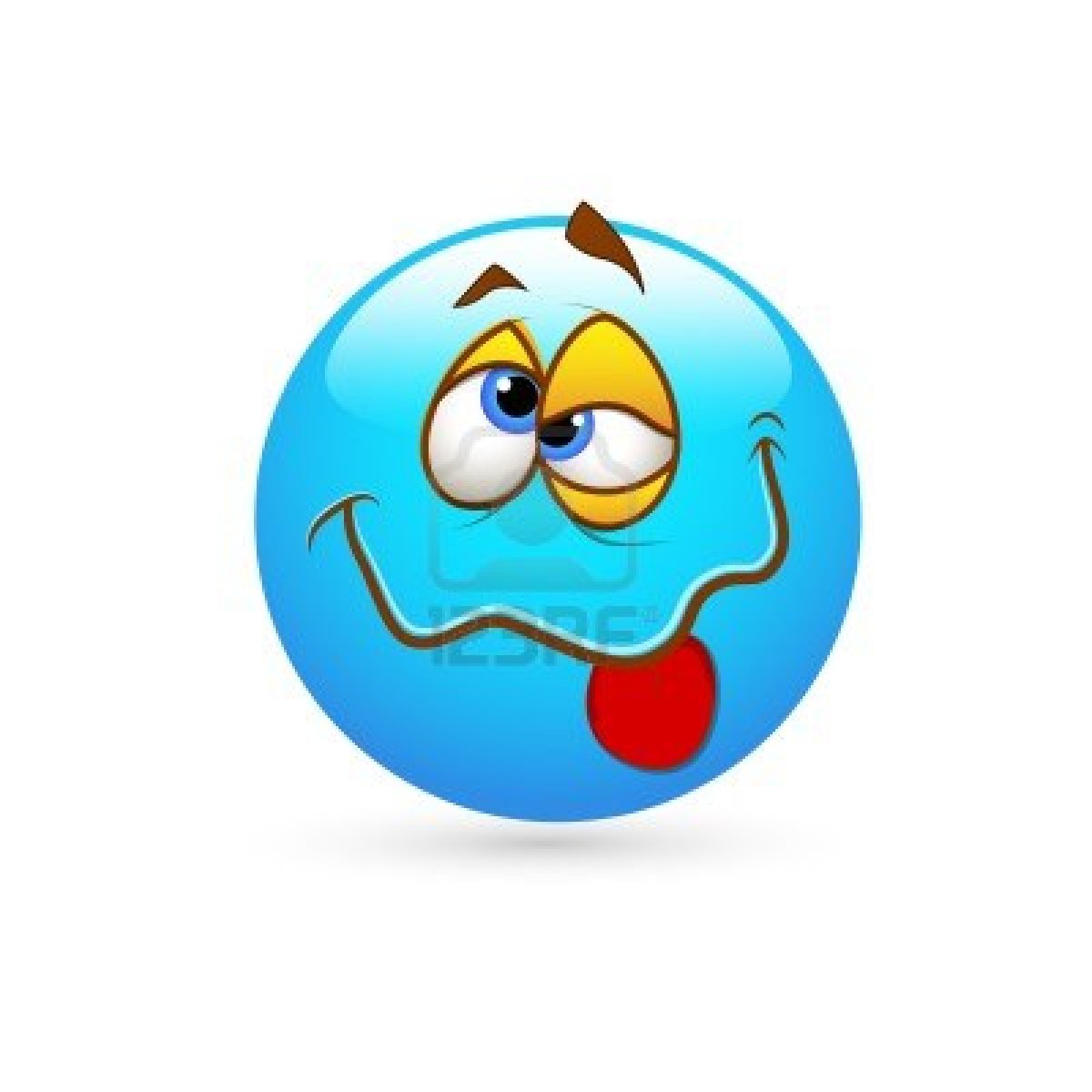 (on) arrose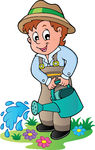 sauter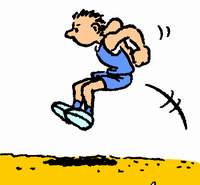 Cette lampe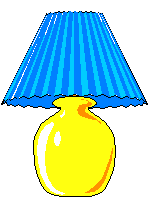 la chambre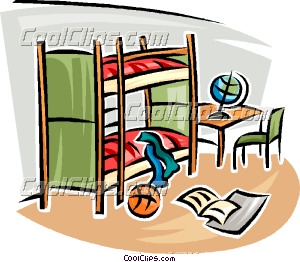 le corps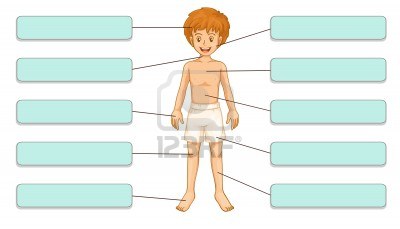 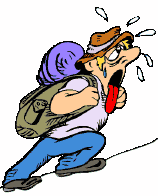 fatigant / fatigante